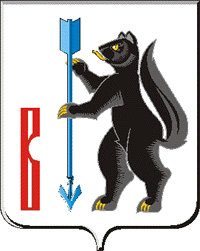 АДМИНИСТРАЦИЯГОРОДСКОГО ОКРУГА ВЕРХОТУРСКИЙП О С Т А Н О В Л Е Н И Еот   26.10.2021г. № 814г. ВерхотурьеОб определении должностных лиц, ответственных за работу  по выявлению личной заинтересованности при осуществлении закупок в соответствии с Федеральным законом от 5 апреля 2013 года № 44-ФЗ «О контрактной системе в сфере закупок товаров, работ, услуг для обеспечения государственных и муниципальных нужд» в  Администрации городского округа Верхотурский  Руководствуясь Федеральным законом от 25.12.2008 №273-ФЗ «О противодействии коррупции», на основании Указа Президента Российской Федерации от 2 апреля 2013г. № 309 «О мерах по реализации отдельных положений Федерального закона «О противодействии коррупции» и  исполнения пункта 10.5 раздела I Протокола заседания Комиссии по координации работы по противодействию коррупции в Свердловской области от 29 июня 2021 года (от 21.07.2021 N 2-К), в целях координации деятельности органов местного самоуправления в сфере противодействия коррупции, развития и совершенствования нормативной правовой базы по противодействию коррупции в органах местного самоуправления,   руководствуясь Уставом городского округа Верхотурский:ПОСТАНОВЛЯЕТ: 1. Определить ответственными за работу по выявлению личной заинтересованности при осуществлении закупок в соответствии с Федеральным законом от 5 апреля 2013 года N 44-ФЗ «О контрактной системе в сфере закупок товаров, работ, услуг для обеспечения государственных и муниципальных нужд» в Администрации городского округа Верхотурский (далее - Администрация) ведущего специалиста комитета экономики и планирования Администрации городского округа Верхотурский, секретаря единой комиссии по осуществлению закупок товаров, работ, услуг для обеспечения муниципальных нужд по главному распорядителю бюджетных средств Администрации городского округа Верхотурский, начальника организационного отдела Администрации городского округа Верхотурский, ответственной за профилактику коррупционных и иных правонарушений в Администрации.2. Утвердить Порядок предоставления информации о закупках, с учетом Методических рекомендаций Министерства труда и социальной защиты России по проведению в федеральных государственных органах, органах государственной власти субъектов Российской Федерации, органах местного самоуправления, государственных внебюджетных фондах и иных организациях, осуществляющих закупки в соответствии с Федеральным законом от 05 апреля 2013 года N 44-ФЗ «О контрактной системе в сфере закупок товаров, работ, услуг для обеспечения государственных и муниципальных нужд» и Федеральным законом от 18 июля 2011 года N 223-ФЗ «О закупках товаров, работ, услуг отдельными видами юридических лиц» работы, направленной на выявление личной заинтересованности государственных и муниципальных служащих, работников при осуществлении таких закупок, которая приводит или может привести к конфликту интересов (прилагается).3. Опубликовать настоящее постановление в информационном бюллетене «Верхотурская неделя» и разместить на официальном сайте городского округа Верхотурский.4. Контроль исполнения настоящего постановления оставляю за собой.Глава 	городского округа Верхотурский 	                                                    А.Г. ЛихановУТВЕРЖДЕНпостановлением Администрациигородского округа Верхотурский от 26.10. 2021 г. № 814  «Об определении должностных лиц, ответственных за работу  по выявлению личной заинтересованности при осуществлении закупок в соответствии с Федеральным законом от 5 апреля 2013 года № 44-ФЗ «О контрактной системе в сфере закупок товаров, работ, услуг для обеспечения государственных и муниципальных нужд» в  Администрации городского округа Верхотурский»ПОРЯДОКпредоставления информации о закупках, с учетом методических рекомендаций Министерства труда и социальной защиты России по проведению в федеральных государственных органах, органах государственной власти субъектов Российской Федерации, органах местного самоуправления, государственных внебюджетных фондах и иных организациях, осуществляющих закупки в соответствии с с Федеральным законом от 05 апреля 2013 года N 44-ФЗ «О контрактной системе в сфере закупок товаров, работ, услуг для обеспечения государственных и муниципальных нужд» и Федеральным законом от 18 июля 2011 года N 223-ФЗ «О закупках товаров, работ, услуг отдельными видами юридических лиц» работы, направленной на  выявление личной заинтересованности государственных и муниципальных служащих, работников при осуществлении таких закупок, которая приводит или может привести к конфликту интересов1. Настоящий порядок устанавливает процедуру предоставления ответственному за работу по выявлению личной заинтересованности в сфере закупок, начальнику организационного отдела  Администрации   ведущим специалистом комитета экономики и планирования Администрации, секретаря единой комиссии по осуществлению закупок товаров, работ, услуг для обеспечения муниципальных нужд по главному распорядителю бюджетных средств Администрации, с учетом Методических рекомендаций Минтруда России по выявлению личной заинтересованности при осуществлении закупок.2. При осуществлении закупок товаров (работ, услуг) для муниципальных нужд Администрации конкурентными способами определения поставщика (подрядчика, исполнителя) ведущий специалист комитета экономики и планирования Администрации, секретарь единой комиссии по осуществлению закупок товаров, работ, услуг для обеспечения муниципальных нужд по главному распорядителю бюджетных средств Администрации в течение одного рабочего дня после проведения заседания единой комиссии по осуществлению закупок (далее - комиссия) и подписания членами комиссии протокола подведения итогов электронных аукциона, открытого конкурса в электронной форме, запроса котировок в электронной форме, протокола рассмотрения единственной заявки на участие в электронном аукционе, в открытом конкурсе в электронной форме, запроса котировок в электронной форме, протокола рассмотрения заявок на участие в электронном аукционе, в открытом конкурсе в электронной форме, в запросе котировок в электронной форме, протокола о признании электронного аукциона, открытого конкурса в электронной форме, запроса котировок в электронной форме несостоявшимся в электронной форме направляет по электронной почте начальнику организационного отдела Администрации для проведения работы по выявлению личной заинтересованности сотрудников Администрации при осуществлении таких закупок для муниципальных нужд Администрации, которая приводит или может привести к конфликту интересов, следующую информацию о поставщике (подрядчике, исполнителе), с которым планируется заключение контракта по результату проведения электронной процедуры закупки (победителе электронной процедуры, а в случаях, предусмотренных Федеральным законом от 5 апреля 2013 года N 44-ФЗ «О контрактной системе в сфере закупок товаров, работ, услуг для обеспечения государственных и муниципальных нужд» (далее - Федеральный закон N 44-ФЗ), ином участнике этой процедуры, заявка которого на участие в процедуре признана соответствующей требованиям, установленным документацией и (или) извещением о закупке):1) наименование, фирменное наименование (при наличии), место нахождения (для юридического лица), почтовый адрес участника закупки, идентификационный номер налогоплательщика (при наличии), членов коллегиального исполнительного органа, лица, исполняющего функции единоличного исполнительного органа участника закупки, фамилия, имя, отчество (при наличии), паспортные данные, место жительства (для физического лица), номер контактного телефона;2) выписку из единого государственного реестра юридических лиц или засвидетельствованную в нотариальном порядке копию такой выписки (для юридического лица), выписку из единого государственного реестра индивидуальных предпринимателей или засвидетельствованную в нотариальном порядке копию такой выписки (для индивидуального предпринимателя) копии документов, удостоверяющих личность (для иного физического лица), надлежащим образом заверенный перевод на русский язык документов о государственной регистрации юридического лица или физического лица в качестве индивидуального предпринимателя в соответствии с законодательством соответствующего государства (для иностранного лица);3) копии учредительных документов участника закупки (для юридического лица).3. При осуществлении закупок товаров (работ, услуг) для муниципальных нужд Администрации в соответствии с частью 1 статьи 93 Федерального закона N 44-ФЗ сотрудниками Администрации на этапе подготовки проекта контракта на закупку товаров (работ, услуг) направляются начальнику организационного отдела Администрации по электронной почте для выявления личной заинтересованности сотрудников Администрации, при осуществлении таких закупок для муниципальных нужд Администрации, которая приводит или может привести к конфликту интересов, информацию, предусмотренную подпунктами 1, 2 пункта 2 настоящего Порядка о поставщике (подрядчике, исполнителе), с которым планируется заключение контракта.4. Начальник организационного отдела Администрации, в случае выявления личной заинтересованности сотрудников Администрации при осуществлении закупок для муниципальных нужд Администрации, которая приводит или может привести к конфликту интересов, направляет уведомление об этом председателю единой комиссии по осуществлению закупок товаров, работ, услуг для обеспечения муниципальных нужд по главному распорядителю бюджетных средств Администрации    на бумажном носителе.       5. Уведомление должно содержать следующие сведения:1) фамилию, имя, отчество, замещаемую должность сотрудника Администрации, в отношении которого выявлена личная заинтересованность при осуществлении закупок для муниципальных нужд Администрации, которая приводит или может привести к конфликту интересов;2) описание обстоятельств, при которых выявлена личная заинтересованность сотрудника Администрации.        К уведомлению прилагаются все имеющиеся материалы, подтверждающие личную заинтересованность сотрудника Администрации при осуществлении закупок для муниципальных нужд Администрации, которая приводит или может привести к конфликту интересов.       6. При отсутствии факта выявления личной заинтересованности сотрудников Администрации при осуществлении закупок для муниципальных нужд Администрации, которая приводит или может привести к конфликту интересов, начальник организационного отдела согласовывает проект контракта об осуществлении закупки товаров (работ, услуг) для муниципальных нужд Администрации.